SHS – Schüler helfen Schülern 2016/17Anmeldung zur Ausbildung als SHS-Trainer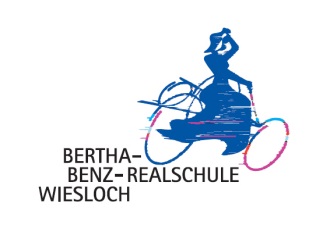 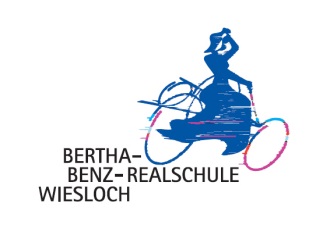 6Diese Anmeldung bitte bis zum 17.10.2016 im Sekretariat bei Frau Valentin oder bei Frau Brandt abgeben. 
Weitere Informationen folgen zeitnah. NameKlasseFach/Fächer, in dem/denen ich Nachhilfe erteilen möchte (bitte ankreuzen): Deutsch                                Englisch                                 MatheFach/Fächer, in dem/denen ich Nachhilfe erteilen möchte (bitte ankreuzen): Deutsch                                Englisch                                 MatheBestätigung der fachlichen Eignung (bitte vom jeweiligen Fachlehrer abzeichnen lassen): _______________                       _______________                       _______________(Deutschlehrer)                           (Englischlehrer)                              (Mathelehrer)Bestätigung der fachlichen Eignung (bitte vom jeweiligen Fachlehrer abzeichnen lassen): _______________                       _______________                       _______________(Deutschlehrer)                           (Englischlehrer)                              (Mathelehrer)Bestätigung der verhaltensmäßigen Eignung (bitte vom Klassenlehrer – falls der gerade gewechselt hat, vom ehemaligen Klassenlehrer – abzeichnen lassen):______________________________________________(Datum, Klassenlehrer)Bestätigung der verhaltensmäßigen Eignung (bitte vom Klassenlehrer – falls der gerade gewechselt hat, vom ehemaligen Klassenlehrer – abzeichnen lassen):______________________________________________(Datum, Klassenlehrer)Kommentare:Kommentare:Ja, ich möchte an der Ausbildung zum SHS-Trainer an der Bertha-Benz-Realschule teilnehmen und anschließend als SHS-Trainer eingesetzt werden. Das „Infoblatt für Eltern und Schüler“ habe ich zur Kenntnis genommen.______________________________________________(Datum, Schüler)Ja, ich möchte an der Ausbildung zum SHS-Trainer an der Bertha-Benz-Realschule teilnehmen und anschließend als SHS-Trainer eingesetzt werden. Das „Infoblatt für Eltern und Schüler“ habe ich zur Kenntnis genommen.______________________________________________(Datum, Schüler)Ja, ich/wir bin/sind damit einverstanden, dass mein/unser Kind an der Schulung zum SHS-Trainer an der Bertha-Benz-Realschule teilnimmt und später als SHS-Trainer eingesetzt wird. Das „Infoblatt für Eltern und Schüler“ habe/haben ich/wir zur Kenntnis genommen.______________________________________________(Datum, Erziehungsberechtigte/r)Ja, ich/wir bin/sind damit einverstanden, dass mein/unser Kind an der Schulung zum SHS-Trainer an der Bertha-Benz-Realschule teilnimmt und später als SHS-Trainer eingesetzt wird. Das „Infoblatt für Eltern und Schüler“ habe/haben ich/wir zur Kenntnis genommen.______________________________________________(Datum, Erziehungsberechtigte/r)